94 Pts.2018 Trivia, Big Red Blend, Lodi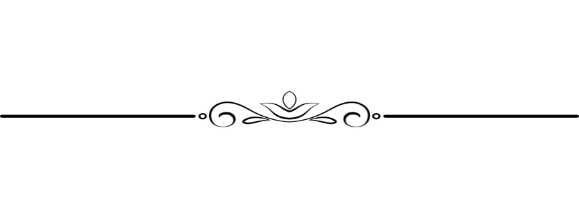 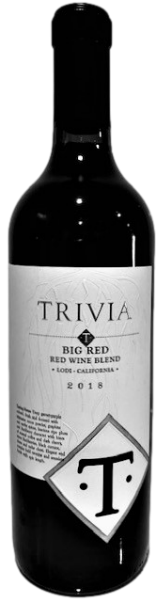 Review: The blend is smooth and decadent without being too heavy. there is a freshness to the raspberry and red plum tones, but plenty of ripe dark fruit to the wine as well. All of this is accented by a dustiness as well as a mocha tone. A big red that is very easy to drink.SRP: $29.9994 Pts.2018 Trivia, Big Red Blend, Lodi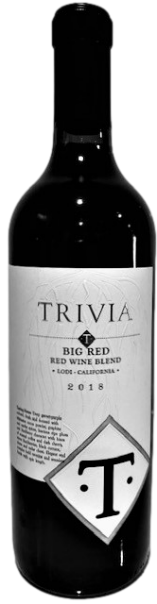 Review: The blend is smooth and decadent without being too heavy. there is a freshness to the raspberry and red plum tones, but plenty of ripe dark fruit to the wine as well. All of this is accented by a dustiness as well as a mocha tone. A big red that is very easy to drink.SRP: $29.9994 Pts.2018 Trivia, Big Red Blend, Lodi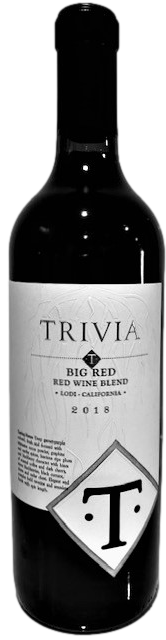 Review: The blend is smooth and decadent without being too heavy. there is a freshness to the raspberry and red plum tones, but plenty of ripe dark fruit to the wine as well. All of this is accented by a dustiness as well as a mocha tone. A big red that is very easy to drink.94 Pts.2018 Trivia, Big Red Blend, LodiReview: The blend is smooth and decadent without being too heavy. there is a freshness to the raspberry and red plum tones, but plenty of ripe dark fruit to the wine as well. All of this is accented by a dustiness as well as a mocha tone. A big red that is very easy to drink.SRP:   $75.00